Section 1050.ILLUSTRATION A   Map of Regions 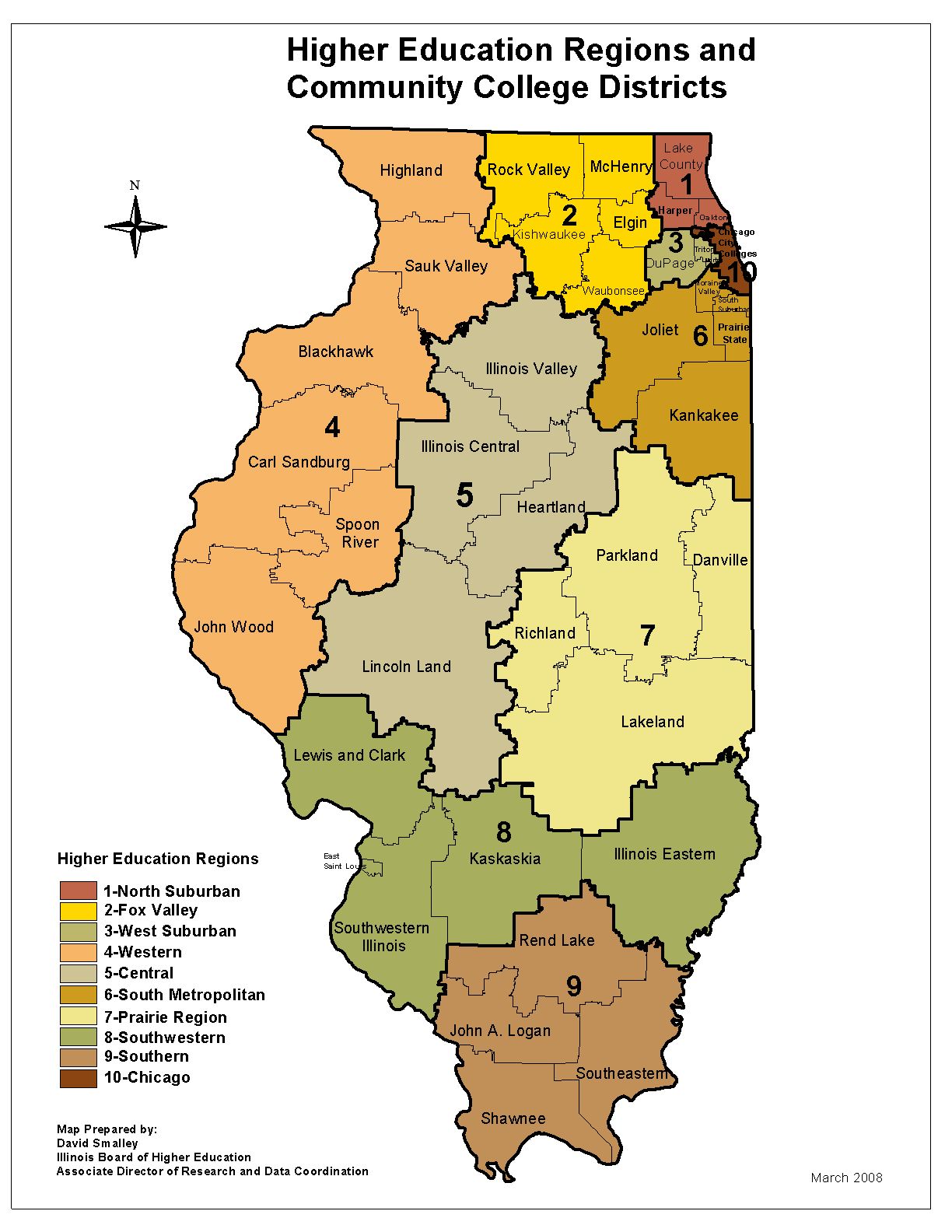 (Source:  Added at 32 Ill. Reg. 78, effective December 23, 2008)